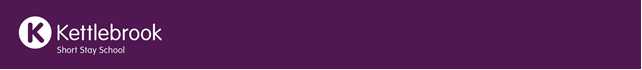 Careers Programme of activities Year 9 to 11Kettlebrook Short Stay School offers each student the opportunity to participate in a wide range of career related activities across their time with us and this programme is fully supported by our whole staff team, SLT and our management committee.  The activities can vary for each student and are directly related to their personal journey and interests.  Given that each student's length of time with us varies, not all students will complete all aspects of the passport.  Instead specific strands of this are chosen to reflect their journey and requirements from the point they arrive with us.  Our careers curriculum is delivered by our whole school team.  Focused ongoing 1:1 guidance is offered by our Careers Adviser, but other aspects are delivered through subject specific lessons, PHSE, targeted small group work and personal tutor support.  Students are offered multiple opportunities to work closely with employers via ongoing work with local employers like Eurocarparts, attendance at local and national careers events, visits to local FE providers and training providers as required.  As our students needs are so diverse that a ‘one strategy fits all’ approach isn’t effective and as such our guidance team work to tailor what is offered to support each student’s individual needs and planned journey.Careers Passport activities Year 7 to 11 When designing a menu of activities at Kettlebrook Short Stay School, we needed to incorporate the fact that our school can be a fluid environment. Young people may journey in and out of our support, at different points in their year 7 to 11 education. It is with this in mind, that we have created a selection of different activities as part of our career’s passport. Year group packs will work as cumulative documents (building on knowledge year by year) but also as stand-alone booklets, which can be taken away with students if they move to a new provider at any point. The work should then link well with continued careers work delivered back in mainstream school and alternative provision. The booklets are also portable enough to be used with relative ease with our students who are undertaking reduced timetables or home tuition. Activities have been designed to be introduced at any point during the academic year, again allowing for the different arrival times of students. Booklets can be completed together in classes, or individually as felt appropriate. Some students will complete their year group pack in ‘one chunk’ of work, whereas others may complete this in shorter bursts to accommodate their learning style and capabilities. Having this flexibility is critical to the way we deliver careers education and guidance. Our ‘passport’ includes: - • Year 7/8 Introduction to Careers Pack • Year 9 Pack • Year 10 Pack • Year 11 Pack Each pack includes activities surrounding self-exploration, career research, detailed option awareness, the value of work experience, life aims, motivation, career terminology, qualifications, decision making and how to use labour market information.Careers EventsThis year our students have been offered visits to the Tamworth Career Event at Landau Forte Sixth (October), Skills Show at the NEC (November) and the Big Bang (March).Keeping everyone informedOur progress database alongside action plans and reviews are shared with our staff team half termly to ensure we offer a consistent and holistic approach to meeting our students career journeys. 